Załącznik nr 1a do WnioskuOświadczenie o niezaleganiu ze składkami  na ubezpieczenie zdrowotne i społeczne wobec Zakładu Ubezpieczeń Społecznych oraz niezaleganiu z opłacaniem podatków i opłat do Urzędu Skarbowego oraz innych opłat cywilno-prawnych           ................................................... (Miejsce, data)………………………………….………………………………….………………………………….(dane instytucji/podmiotu)Niniejszym oświadczam, że reprezentowana/y przez mnie podmiot/instytucja nie zalega z opłacaniem składek na ubezpieczenie zdrowotne i społeczne wobec Zakładu Ubezpieczeń Społecznych oraz nie zalega z opłacaniem podatków i opłat do Urzędu Skarbowego oraz innych opłat cywilno-prawnych............................................................                                                                                                 (czytelny podpis)Załącznik nr 2a do WnioskuInformacja o ochronie danych osobowych dotyczących osób wskazanych do kontaktów służbowych i/lub osób uprawnionych do reprezentacji Wnioskodawcy 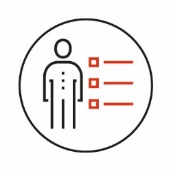 Po co nam dane osobowe?Zbieramy Pani/Pana  dane osobowe, bo są nam niezbędne w celu utrzymywania kontaktu służbowego oraz weryfikacji i oceny Wniosku o udzielenie pomocy finansowej w ramach Funduszu Wspierania Inicjatyw Lokalnych, złożonego przez Podmiot który wskazał Panią/Pana do kontaktów służbowych i/lub którego jest Pani/Pan prawnym reprezentantem oraz w celu weryfikacji Pani/Pana umocowania.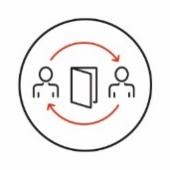 Z kim dzielimy się danymi?Dane osobowe będą przetwarzane przez:naszych pracowników naszych dostawców usług ITczłonków Komisji Kwalifikacyjnej działających w ramach Funduszu Wspierania Inicjatyw Lokalnych, reprezentujących podmioty wskazane punkcie 7.4. Rozdział II Regulamin Organizacyjny Funduszu Wspierania Inicjatyw Lokalnych Operatora Gazociągów Przesyłowych GAZ-SYSTEM S.A., którzy maja wgląd do danych zawartych we Wnioskach.członków organów Operatora Gazociągów Przesyłowych GAZ-SYSTEM S.A. z siedzibą w Warszawie Czy przekazujemy dane do państw trzecich lub organizacji międzynarodowych?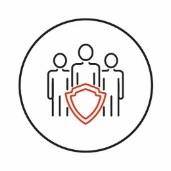 Nie przekazujemy Pani/Pana danych do krajów lub organizacji międzynarodowych, które nie chronią ich odpowiednio 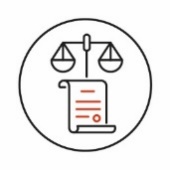 Jaka jest podstawa prawna przetwarzania?Podstawę prawną przetwarzania Pani/Pana  danych osobowych stanowi art. 6 ust. 1 lit. f) ogólnego rozporządzenia o ochronie danych osobowych z 2016 r. (RODO), co oznacza, w tej sytuacji, że Pani/Pana dane osobowe są nam niezbędne dla utrzymywania kontaktu służbowego oraz weryfikacji i oceny Wniosku o udzielenie pomocy finansowej w ramach Funduszu Wspierania Inicjatyw Lokalnych, złożonego przez podmiot, wskazujący Panią/Pana do kontaktów związanych z weryfikacją Wniosku i/lub dla potrzeb weryfikacji Pani/Pana umocowania do reprezentowania Wnioskodawcy.Jak długo będziemy przetwarzać dane?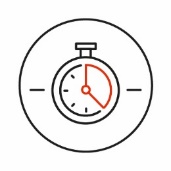 Dane osobowe będą przetwarzane przez okres niezbędny do celu utrzymywania kontaktu służbowego oraz weryfikacji i oceny Wniosku, jak również przez okres niezbędny do przechowywania Wniosku dla celów archiwalnych nie dłużej jednak niż przez okres 5 lat od zakończenia roku, w którym Wniosek został złożony. 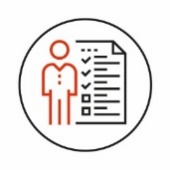 Jakie ma Pani/Pan uprawnienia?Ma Pani/Pan prawo do:dostępu do danych osobowych, czyli uprawnienia do pozyskania informacji, jakie dane, w jaki sposób i w jakim celu przetwarzamysprostowania, czyli żądania uaktualnienia danych, jeśli okazałoby się, że zostały zebrane nieprawidłowe dane albo nie są już one aktualneusunięcia danych osobowych, czyli żądania usunięcia wszystkich lub części danych osobowych. W przypadku zasadności Wniosku dokonamy niezwłocznego usunięcia danychograniczenia przetwarzania, czyli żądania ograniczenie przetwarzania danych do ich przechowywania. Odblokowanie przetwarzania może odbyć się po ustaniu przesłanek uzasadniających ograniczenie przetwarzania. sprzeciwu wobec przetwarzania, czyli zaprzestania przetwarzania danych osobowych w celu wskazanym wyżej, jeśli Pani/Pana  zdaniem naruszamy Pani/Pana  prawa w związku z przetwarzaniem podanych danychwniesienia skargi na nas do Prezesa Urzędu Ochrony Danych Osobowych, jeżeli uważa Pan/Pani, że przetwarzanie jego danych osobowych narusza przepisy prawa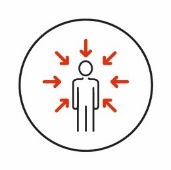 Skąd mamy dane?Dane osobowe uzyskaliśmy ze złożonego Przez Wnioskodawcę Wniosku o udzielenie wsparcia w ramach Funduszu Wspierania Inicjatyw Lokalnych 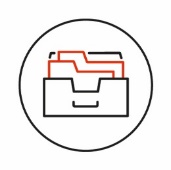 Jakie kategorie danych przetwarzamy?Przetwarzane będą następujące kategorie danych osobowych we wskazanych wyżej celach: Dane podstawowe, w tym imię i nazwisko,Dane kontaktowe,Dane dotyczące numerów identyfikacyjnych (dla potrzeb weryfikacji Pani/Pana umocowania do reprezentowania Wnioskodawcy).*Czy podejmujemy zautomatyzowane decyzje, w tym profilujemy Panią/Pana?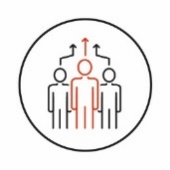 Nie podejmujemy zautomatyzowanych decyzji, w tym nie profilujemy Pani/Pana w oparciu o dane osobowe.Kontakt - Gdzie zrealizować prawa lub uzyskać więcej informacji?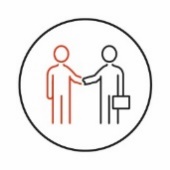 Administratorem Pani/Pana  danych osobowych jest Operator Gazociągów Przesyłowych GAZ-SYSTEM S.A. z siedzibą w Warszawie ul. Mszczonowska 4, 02-337 Warszawa. Swoje prawa może Pan/Pani zrealizować (lub uzyskać więcej informacji) komunikując się z nami poprzez: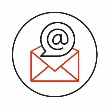 rodo@gaz-system.pl*dotyczy osób upoważnionych do reprezentacji Wnioskodawcy zgodnie z odpisem z właściwego rejestru lub osób upoważnionych do reprezentacji Wnioskodawcy na podstawie pełnomocnictwa udzielonego przez WnioskodawcęWNIOSEK O UDZIELENIE POMOCY FINANSOWEJ W RAMACH FUNDUSZU WSPIERANIA INICJATYW LOKALNYCH w Operatorze Gazociągów Przesyłowych GAZ-SYSTEM S.A.WNIOSEK O UDZIELENIE POMOCY FINANSOWEJ W RAMACH FUNDUSZU WSPIERANIA INICJATYW LOKALNYCH w Operatorze Gazociągów Przesyłowych GAZ-SYSTEM S.A.WNIOSEK O UDZIELENIE POMOCY FINANSOWEJ W RAMACH FUNDUSZU WSPIERANIA INICJATYW LOKALNYCH w Operatorze Gazociągów Przesyłowych GAZ-SYSTEM S.A.WNIOSEK O UDZIELENIE POMOCY FINANSOWEJ W RAMACH FUNDUSZU WSPIERANIA INICJATYW LOKALNYCH w Operatorze Gazociągów Przesyłowych GAZ-SYSTEM S.A.WNIOSEK O UDZIELENIE POMOCY FINANSOWEJ W RAMACH FUNDUSZU WSPIERANIA INICJATYW LOKALNYCH w Operatorze Gazociągów Przesyłowych GAZ-SYSTEM S.A.WNIOSEK O UDZIELENIE POMOCY FINANSOWEJ W RAMACH FUNDUSZU WSPIERANIA INICJATYW LOKALNYCH w Operatorze Gazociągów Przesyłowych GAZ-SYSTEM S.A.WNIOSEK O UDZIELENIE POMOCY FINANSOWEJ W RAMACH FUNDUSZU WSPIERANIA INICJATYW LOKALNYCH w Operatorze Gazociągów Przesyłowych GAZ-SYSTEM S.A.WNIOSEK O UDZIELENIE POMOCY FINANSOWEJ W RAMACH FUNDUSZU WSPIERANIA INICJATYW LOKALNYCH w Operatorze Gazociągów Przesyłowych GAZ-SYSTEM S.A.WNIOSEK O UDZIELENIE POMOCY FINANSOWEJ W RAMACH FUNDUSZU WSPIERANIA INICJATYW LOKALNYCH w Operatorze Gazociągów Przesyłowych GAZ-SYSTEM S.A.WNIOSEK O UDZIELENIE POMOCY FINANSOWEJ W RAMACH FUNDUSZU WSPIERANIA INICJATYW LOKALNYCH w Operatorze Gazociągów Przesyłowych GAZ-SYSTEM S.A.WNIOSEK O UDZIELENIE POMOCY FINANSOWEJ W RAMACH FUNDUSZU WSPIERANIA INICJATYW LOKALNYCH w Operatorze Gazociągów Przesyłowych GAZ-SYSTEM S.A.WNIOSEK O UDZIELENIE POMOCY FINANSOWEJ W RAMACH FUNDUSZU WSPIERANIA INICJATYW LOKALNYCH w Operatorze Gazociągów Przesyłowych GAZ-SYSTEM S.A.INFORMACJE O WNIOSKODAWCYINFORMACJE O WNIOSKODAWCYINFORMACJE O WNIOSKODAWCYINFORMACJE O WNIOSKODAWCYINFORMACJE O WNIOSKODAWCYINFORMACJE O WNIOSKODAWCYINFORMACJE O WNIOSKODAWCYINFORMACJE O WNIOSKODAWCYINFORMACJE O WNIOSKODAWCYINFORMACJE O WNIOSKODAWCYINFORMACJE O WNIOSKODAWCYINFORMACJE O WNIOSKODAWCYPouczenie: wszystkie informacje przedstawione w poniższym wniosku i załącznikach muszą być zgodne z prawdą, rzetelne i odpowiadające rzeczywistemu stanowi prawnemu i faktycznemu.Pouczenie: wszystkie informacje przedstawione w poniższym wniosku i załącznikach muszą być zgodne z prawdą, rzetelne i odpowiadające rzeczywistemu stanowi prawnemu i faktycznemu.Pouczenie: wszystkie informacje przedstawione w poniższym wniosku i załącznikach muszą być zgodne z prawdą, rzetelne i odpowiadające rzeczywistemu stanowi prawnemu i faktycznemu.Pouczenie: wszystkie informacje przedstawione w poniższym wniosku i załącznikach muszą być zgodne z prawdą, rzetelne i odpowiadające rzeczywistemu stanowi prawnemu i faktycznemu.Pouczenie: wszystkie informacje przedstawione w poniższym wniosku i załącznikach muszą być zgodne z prawdą, rzetelne i odpowiadające rzeczywistemu stanowi prawnemu i faktycznemu.Pouczenie: wszystkie informacje przedstawione w poniższym wniosku i załącznikach muszą być zgodne z prawdą, rzetelne i odpowiadające rzeczywistemu stanowi prawnemu i faktycznemu.Pouczenie: wszystkie informacje przedstawione w poniższym wniosku i załącznikach muszą być zgodne z prawdą, rzetelne i odpowiadające rzeczywistemu stanowi prawnemu i faktycznemu.Pouczenie: wszystkie informacje przedstawione w poniższym wniosku i załącznikach muszą być zgodne z prawdą, rzetelne i odpowiadające rzeczywistemu stanowi prawnemu i faktycznemu.Pouczenie: wszystkie informacje przedstawione w poniższym wniosku i załącznikach muszą być zgodne z prawdą, rzetelne i odpowiadające rzeczywistemu stanowi prawnemu i faktycznemu.Pouczenie: wszystkie informacje przedstawione w poniższym wniosku i załącznikach muszą być zgodne z prawdą, rzetelne i odpowiadające rzeczywistemu stanowi prawnemu i faktycznemu.Pouczenie: wszystkie informacje przedstawione w poniższym wniosku i załącznikach muszą być zgodne z prawdą, rzetelne i odpowiadające rzeczywistemu stanowi prawnemu i faktycznemu.Pouczenie: wszystkie informacje przedstawione w poniższym wniosku i załącznikach muszą być zgodne z prawdą, rzetelne i odpowiadające rzeczywistemu stanowi prawnemu i faktycznemu.Pełna nazwa WnioskodawcyPełna nazwa WnioskodawcyPełna nazwa WnioskodawcyPełna nazwa WnioskodawcyDane kontaktoweDane kontaktowePełny adres Miejscowość, ulica, kod pocztowyPełny adres Miejscowość, ulica, kod pocztowyPełny adres Miejscowość, ulica, kod pocztowyPełny adres Miejscowość, ulica, kod pocztowyPełny adres Miejscowość, ulica, kod pocztowyPełny adres Miejscowość, ulica, kod pocztowyDane kontaktoweDane kontaktoweNIPNIPNIPNIPNIPNIPDane kontaktoweDane kontaktoweREGONREGONREGONREGONREGONREGONDane kontaktoweDane kontaktoweOsoba kontaktowaOsoba kontaktowaOsoba kontaktowaOsoba kontaktowaOsoba kontaktowaOsoba kontaktowaDane kontaktoweDane kontaktoweNumer telefonuNumer telefonuNumer telefonuNumer telefonuNumer telefonuNumer telefonuDane kontaktoweDane kontaktoweAdres emailAdres emailAdres emailAdres emailAdres emailAdres emailDane kontaktoweDane kontaktoweStrona wwwStrona wwwStrona wwwStrona wwwStrona wwwStrona wwwNumer rachunku bankowego WnioskodawcyNumer rachunku bankowego WnioskodawcyNumer rachunku bankowego WnioskodawcyNumer rachunku bankowego WnioskodawcyProfil organizacjiopis działalności Profil organizacjiopis działalności Profil organizacjiopis działalności Profil organizacjiopis działalności INFORMACJE O PLANOWANYM PROJEKCIE/WYDARZENIUINFORMACJE O PLANOWANYM PROJEKCIE/WYDARZENIUINFORMACJE O PLANOWANYM PROJEKCIE/WYDARZENIUINFORMACJE O PLANOWANYM PROJEKCIE/WYDARZENIUINFORMACJE O PLANOWANYM PROJEKCIE/WYDARZENIUINFORMACJE O PLANOWANYM PROJEKCIE/WYDARZENIUINFORMACJE O PLANOWANYM PROJEKCIE/WYDARZENIUINFORMACJE O PLANOWANYM PROJEKCIE/WYDARZENIUINFORMACJE O PLANOWANYM PROJEKCIE/WYDARZENIUINFORMACJE O PLANOWANYM PROJEKCIE/WYDARZENIUINFORMACJE O PLANOWANYM PROJEKCIE/WYDARZENIUINFORMACJE O PLANOWANYM PROJEKCIE/WYDARZENIUNazwa projektu/wydarzeniaNazwa projektu/wydarzeniaNazwa projektu/wydarzeniaNazwa projektu/wydarzeniaDziedzina Dziedzina Dziedzina Dziedzina Edukacja i naukaEdukacja i naukaEdukacja i naukaEdukacja i naukaEdukacja i naukaSportDziedzina Dziedzina Dziedzina Dziedzina BezpieczeństwoBezpieczeństwoBezpieczeństwoBezpieczeństwoBezpieczeństwoKultura i sztukaOpis projektuOpis projektuOpis projektuOpis projektuMiejsce realizacji projektuZasięg terytorialny, miejscowości Miejsce realizacji projektuZasięg terytorialny, miejscowości Miejsce realizacji projektuZasięg terytorialny, miejscowości Miejsce realizacji projektuZasięg terytorialny, miejscowości Grupy docelowe/ odbiorcy projektuProfil odbiorcy, szacowana liczba uczestników/odbiorców Grupy docelowe/ odbiorcy projektuProfil odbiorcy, szacowana liczba uczestników/odbiorców Grupy docelowe/ odbiorcy projektuProfil odbiorcy, szacowana liczba uczestników/odbiorców Grupy docelowe/ odbiorcy projektuProfil odbiorcy, szacowana liczba uczestników/odbiorców Cele i oczekiwane rezultaty projektuUzasadnienie dla realizacji projektu, sposób zmierzenia rezultatówCele i oczekiwane rezultaty projektuUzasadnienie dla realizacji projektu, sposób zmierzenia rezultatówCele i oczekiwane rezultaty projektuUzasadnienie dla realizacji projektu, sposób zmierzenia rezultatówCele i oczekiwane rezultaty projektuUzasadnienie dla realizacji projektu, sposób zmierzenia rezultatówHarmonogram Harmonogram realizacji projektu/wydarzeniaHarmonogram Harmonogram realizacji projektu/wydarzeniaHarmonogram Harmonogram realizacji projektu/wydarzeniaHarmonogram Harmonogram realizacji projektu/wydarzeniaPromocja projektuPlanowane działania promocyjne Promocja projektuPlanowane działania promocyjne Promocja projektuPlanowane działania promocyjne Promocja projektuPlanowane działania promocyjne Budżet projektuCałościowy budżet  Całościowy budżet  Całościowy budżet  Całościowy budżet  Całościowy budżet  Budżet projektuOczekiwana wysokość wsparciaOczekiwana wysokość wsparciaOczekiwana wysokość wsparciaOczekiwana wysokość wsparciaOczekiwana wysokość wsparciaPartnerzy w realizacji projektuw tym również deklarujący lub potwierdzający wsparcie finansowe projektu oraz wysokość wsparciaPartnerzy w realizacji projektuw tym również deklarujący lub potwierdzający wsparcie finansowe projektu oraz wysokość wsparciaPartnerzy w realizacji projektuw tym również deklarujący lub potwierdzający wsparcie finansowe projektu oraz wysokość wsparciaPartnerzy w realizacji projektuw tym również deklarujący lub potwierdzający wsparcie finansowe projektu oraz wysokość wsparciaPatronaty medialne Patronaty medialne Patronaty medialne Patronaty medialne Potwierdzone  Potwierdzone  Potwierdzone  Patronaty medialne Patronaty medialne Patronaty medialne Patronaty medialne PlanowanePlanowanePlanowaneDoświadczenie wnioskodawcyOpis przykładowych działań(przedsięwzięć) przeprowadzonych lub organizowanych w okresie ostatnich 3 lat przed datą złożenia Wniosku, a jeżeli okres działalności jest krótszy – w tym okresie, nie więcej niż trzy działaniaDoświadczenie wnioskodawcyOpis przykładowych działań(przedsięwzięć) przeprowadzonych lub organizowanych w okresie ostatnich 3 lat przed datą złożenia Wniosku, a jeżeli okres działalności jest krótszy – w tym okresie, nie więcej niż trzy działaniaDoświadczenie wnioskodawcyOpis przykładowych działań(przedsięwzięć) przeprowadzonych lub organizowanych w okresie ostatnich 3 lat przed datą złożenia Wniosku, a jeżeli okres działalności jest krótszy – w tym okresie, nie więcej niż trzy działaniaDoświadczenie wnioskodawcyOpis przykładowych działań(przedsięwzięć) przeprowadzonych lub organizowanych w okresie ostatnich 3 lat przed datą złożenia Wniosku, a jeżeli okres działalności jest krótszy – w tym okresie, nie więcej niż trzy działaniaZAŁĄCZNIKIZAŁĄCZNIKIZAŁĄCZNIKIZAŁĄCZNIKIZAŁĄCZNIKIZAŁĄCZNIKIZAŁĄCZNIKIZAŁĄCZNIKIZAŁĄCZNIKIZAŁĄCZNIKIZAŁĄCZNIKIZAŁĄCZNIKIDokumenty wymaganeDokumenty, o których mowa w Rozdziale II pkt 5 Procedury.Dokumenty wymaganeDokumenty, o których mowa w Rozdziale II pkt 5 Procedury.Dokumenty wymaganeDokumenty, o których mowa w Rozdziale II pkt 5 Procedury.1.1.Oświadczenie o nie zaleganiu składek na ubezpieczenie zdrowotne i społeczne wobec Zakładu Ubezpieczeń Społecznych oraz nie zaleganiu z opłacaniem podatków i opłat do Urzędu Skarbowego oraz innych opłat cywilno-prawnychOświadczenie o nie zaleganiu składek na ubezpieczenie zdrowotne i społeczne wobec Zakładu Ubezpieczeń Społecznych oraz nie zaleganiu z opłacaniem podatków i opłat do Urzędu Skarbowego oraz innych opłat cywilno-prawnychOświadczenie o nie zaleganiu składek na ubezpieczenie zdrowotne i społeczne wobec Zakładu Ubezpieczeń Społecznych oraz nie zaleganiu z opłacaniem podatków i opłat do Urzędu Skarbowego oraz innych opłat cywilno-prawnychOświadczenie o nie zaleganiu składek na ubezpieczenie zdrowotne i społeczne wobec Zakładu Ubezpieczeń Społecznych oraz nie zaleganiu z opłacaniem podatków i opłat do Urzędu Skarbowego oraz innych opłat cywilno-prawnychOświadczenie o nie zaleganiu składek na ubezpieczenie zdrowotne i społeczne wobec Zakładu Ubezpieczeń Społecznych oraz nie zaleganiu z opłacaniem podatków i opłat do Urzędu Skarbowego oraz innych opłat cywilno-prawnychOświadczenie o nie zaleganiu składek na ubezpieczenie zdrowotne i społeczne wobec Zakładu Ubezpieczeń Społecznych oraz nie zaleganiu z opłacaniem podatków i opłat do Urzędu Skarbowego oraz innych opłat cywilno-prawnychOświadczenie o nie zaleganiu składek na ubezpieczenie zdrowotne i społeczne wobec Zakładu Ubezpieczeń Społecznych oraz nie zaleganiu z opłacaniem podatków i opłat do Urzędu Skarbowego oraz innych opłat cywilno-prawnychDokumenty wymaganeDokumenty, o których mowa w Rozdziale II pkt 5 Procedury.Dokumenty wymaganeDokumenty, o których mowa w Rozdziale II pkt 5 Procedury.Dokumenty wymaganeDokumenty, o których mowa w Rozdziale II pkt 5 Procedury.2.2.Informacją o ochronie danych osobowych dotyczących osób uprawnionych do reprezentacji WnioskodawcyInformacją o ochronie danych osobowych dotyczących osób uprawnionych do reprezentacji WnioskodawcyInformacją o ochronie danych osobowych dotyczących osób uprawnionych do reprezentacji WnioskodawcyInformacją o ochronie danych osobowych dotyczących osób uprawnionych do reprezentacji WnioskodawcyInformacją o ochronie danych osobowych dotyczących osób uprawnionych do reprezentacji WnioskodawcyInformacją o ochronie danych osobowych dotyczących osób uprawnionych do reprezentacji WnioskodawcyInformacją o ochronie danych osobowych dotyczących osób uprawnionych do reprezentacji WnioskodawcyDokumenty wymaganeDokumenty, o których mowa w Rozdziale II pkt 5 Procedury.Dokumenty wymaganeDokumenty, o których mowa w Rozdziale II pkt 5 Procedury.Dokumenty wymaganeDokumenty, o których mowa w Rozdziale II pkt 5 Procedury.3.3.Dokumenty wymaganeDokumenty, o których mowa w Rozdziale II pkt 5 Procedury.Dokumenty wymaganeDokumenty, o których mowa w Rozdziale II pkt 5 Procedury.Dokumenty wymaganeDokumenty, o których mowa w Rozdziale II pkt 5 Procedury.4.4.Dokumenty wymaganeDokumenty, o których mowa w Rozdziale II pkt 5 Procedury.Dokumenty wymaganeDokumenty, o których mowa w Rozdziale II pkt 5 Procedury.Dokumenty wymaganeDokumenty, o których mowa w Rozdziale II pkt 5 Procedury.5.5.Dokumenty wymaganeDokumenty, o których mowa w Rozdziale II pkt 5 Procedury.Dokumenty wymaganeDokumenty, o których mowa w Rozdziale II pkt 5 Procedury.Dokumenty wymaganeDokumenty, o których mowa w Rozdziale II pkt 5 Procedury.6.6.Dokumenty wymaganeDokumenty, o których mowa w Rozdziale II pkt 5 Procedury.Dokumenty wymaganeDokumenty, o których mowa w Rozdziale II pkt 5 Procedury.Dokumenty wymaganeDokumenty, o których mowa w Rozdziale II pkt 5 Procedury.7.7.Dokumenty wymaganeDokumenty, o których mowa w Rozdziale II pkt 5 Procedury.Dokumenty wymaganeDokumenty, o których mowa w Rozdziale II pkt 5 Procedury.Dokumenty wymaganeDokumenty, o których mowa w Rozdziale II pkt 5 Procedury.8.8.Dodatkowe dokumentyReferencje, potwierdzone patronaty, itp.Dodatkowe dokumentyReferencje, potwierdzone patronaty, itp.Dodatkowe dokumentyReferencje, potwierdzone patronaty, itp.1.1.Dodatkowe dokumentyReferencje, potwierdzone patronaty, itp.Dodatkowe dokumentyReferencje, potwierdzone patronaty, itp.Dodatkowe dokumentyReferencje, potwierdzone patronaty, itp.2.2.Dodatkowe dokumentyReferencje, potwierdzone patronaty, itp.Dodatkowe dokumentyReferencje, potwierdzone patronaty, itp.Dodatkowe dokumentyReferencje, potwierdzone patronaty, itp.3.3.Dodatkowe dokumentyReferencje, potwierdzone patronaty, itp.Dodatkowe dokumentyReferencje, potwierdzone patronaty, itp.Dodatkowe dokumentyReferencje, potwierdzone patronaty, itp.4.4.OŚWIADCZENIEOŚWIADCZENIEOŚWIADCZENIEOŚWIADCZENIEOŚWIADCZENIEOŚWIADCZENIEOŚWIADCZENIEOŚWIADCZENIEOŚWIADCZENIEOŚWIADCZENIEOŚWIADCZENIEOŚWIADCZENIEOświadczam, że podane informacje są zgodne z prawdą.Oświadczam, iż zapoznałem się z postanowieniami Regulaminu i Procedury oraz, że  wyrażam zgodę na udział w postępowaniu o udzielenie świadczenia pomocy finansowej  i na udzielenie przedmiotowej pomocy na zasadach określonych w Regulaminie i Procedurze. Oświadczam, że podane informacje są zgodne z prawdą.Oświadczam, iż zapoznałem się z postanowieniami Regulaminu i Procedury oraz, że  wyrażam zgodę na udział w postępowaniu o udzielenie świadczenia pomocy finansowej  i na udzielenie przedmiotowej pomocy na zasadach określonych w Regulaminie i Procedurze. Oświadczam, że podane informacje są zgodne z prawdą.Oświadczam, iż zapoznałem się z postanowieniami Regulaminu i Procedury oraz, że  wyrażam zgodę na udział w postępowaniu o udzielenie świadczenia pomocy finansowej  i na udzielenie przedmiotowej pomocy na zasadach określonych w Regulaminie i Procedurze. Oświadczam, że podane informacje są zgodne z prawdą.Oświadczam, iż zapoznałem się z postanowieniami Regulaminu i Procedury oraz, że  wyrażam zgodę na udział w postępowaniu o udzielenie świadczenia pomocy finansowej  i na udzielenie przedmiotowej pomocy na zasadach określonych w Regulaminie i Procedurze. Oświadczam, że podane informacje są zgodne z prawdą.Oświadczam, iż zapoznałem się z postanowieniami Regulaminu i Procedury oraz, że  wyrażam zgodę na udział w postępowaniu o udzielenie świadczenia pomocy finansowej  i na udzielenie przedmiotowej pomocy na zasadach określonych w Regulaminie i Procedurze. Oświadczam, że podane informacje są zgodne z prawdą.Oświadczam, iż zapoznałem się z postanowieniami Regulaminu i Procedury oraz, że  wyrażam zgodę na udział w postępowaniu o udzielenie świadczenia pomocy finansowej  i na udzielenie przedmiotowej pomocy na zasadach określonych w Regulaminie i Procedurze. Oświadczam, że podane informacje są zgodne z prawdą.Oświadczam, iż zapoznałem się z postanowieniami Regulaminu i Procedury oraz, że  wyrażam zgodę na udział w postępowaniu o udzielenie świadczenia pomocy finansowej  i na udzielenie przedmiotowej pomocy na zasadach określonych w Regulaminie i Procedurze. Oświadczam, że podane informacje są zgodne z prawdą.Oświadczam, iż zapoznałem się z postanowieniami Regulaminu i Procedury oraz, że  wyrażam zgodę na udział w postępowaniu o udzielenie świadczenia pomocy finansowej  i na udzielenie przedmiotowej pomocy na zasadach określonych w Regulaminie i Procedurze. Oświadczam, że podane informacje są zgodne z prawdą.Oświadczam, iż zapoznałem się z postanowieniami Regulaminu i Procedury oraz, że  wyrażam zgodę na udział w postępowaniu o udzielenie świadczenia pomocy finansowej  i na udzielenie przedmiotowej pomocy na zasadach określonych w Regulaminie i Procedurze. Oświadczam, że podane informacje są zgodne z prawdą.Oświadczam, iż zapoznałem się z postanowieniami Regulaminu i Procedury oraz, że  wyrażam zgodę na udział w postępowaniu o udzielenie świadczenia pomocy finansowej  i na udzielenie przedmiotowej pomocy na zasadach określonych w Regulaminie i Procedurze. Oświadczam, że podane informacje są zgodne z prawdą.Oświadczam, iż zapoznałem się z postanowieniami Regulaminu i Procedury oraz, że  wyrażam zgodę na udział w postępowaniu o udzielenie świadczenia pomocy finansowej  i na udzielenie przedmiotowej pomocy na zasadach określonych w Regulaminie i Procedurze. Oświadczam, że podane informacje są zgodne z prawdą.Oświadczam, iż zapoznałem się z postanowieniami Regulaminu i Procedury oraz, że  wyrażam zgodę na udział w postępowaniu o udzielenie świadczenia pomocy finansowej  i na udzielenie przedmiotowej pomocy na zasadach określonych w Regulaminie i Procedurze. PodpisWniosek podpisuje osoba upoważniona do reprezentacji Wnioskodawcy zgodnie z odpisem z właściwego rejestru lub pełnomocnik zgodnie z załączonym pełnomocnictwemPodpisWniosek podpisuje osoba upoważniona do reprezentacji Wnioskodawcy zgodnie z odpisem z właściwego rejestru lub pełnomocnik zgodnie z załączonym pełnomocnictwemPodpisWniosek podpisuje osoba upoważniona do reprezentacji Wnioskodawcy zgodnie z odpisem z właściwego rejestru lub pełnomocnik zgodnie z załączonym pełnomocnictwemPodpisWniosek podpisuje osoba upoważniona do reprezentacji Wnioskodawcy zgodnie z odpisem z właściwego rejestru lub pełnomocnik zgodnie z załączonym pełnomocnictwemPodpisWniosek podpisuje osoba upoważniona do reprezentacji Wnioskodawcy zgodnie z odpisem z właściwego rejestru lub pełnomocnik zgodnie z załączonym pełnomocnictwemPodpisWniosek podpisuje osoba upoważniona do reprezentacji Wnioskodawcy zgodnie z odpisem z właściwego rejestru lub pełnomocnik zgodnie z załączonym pełnomocnictwemPodpisWniosek podpisuje osoba upoważniona do reprezentacji Wnioskodawcy zgodnie z odpisem z właściwego rejestru lub pełnomocnik zgodnie z załączonym pełnomocnictwemPodpisWniosek podpisuje osoba upoważniona do reprezentacji Wnioskodawcy zgodnie z odpisem z właściwego rejestru lub pełnomocnik zgodnie z załączonym pełnomocnictwemPodpisPodpisPodpisPodpisDataDataDataDataDataDataDataData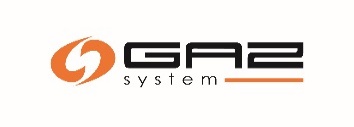 